 La guerre russo-ukrainienne s’éternise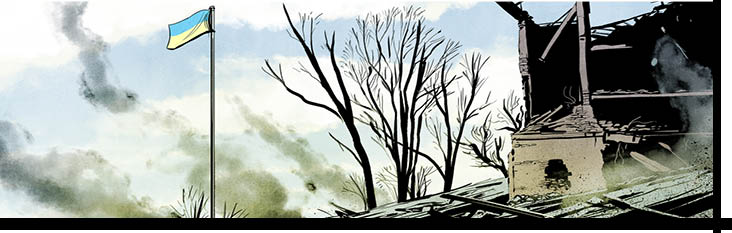 L’attaque de l’Ukraine par la Russie a débuté le 24 février. Le président russe, Vladimir Poutine, a faussement affirmé que l’Ukraine avait menacé la sécurité de son pays. En fait, l’attaque n’a pas du tout été provoquée. Maintenant, cette guerre brutale pourrait entrer dans une nouvelle phase dangereuse.Un bilan humain terribleÀ la mi-mai, les Nations Unies (ONU) ont fait un triste rapport. Celui-ci indiquait que les bombes et les soldats russes avaient tué plus de 3 000 civils ukrainiens. Ceci comprenait 235 enfants. Cependant, le nombre réel est probablement beaucoup plus élevé. À quel point? Personne ne le saura avant que les combats ne se terminent. Que sait-on avec certitude? Les Russes enfreignent impitoyablement les règles internationales concernant les conflits. Ils ont détruit des résidences, des écoles, des hôpitaux, des usines et des abris. Ils ont pris pour cible des femmes, des enfants et des personnes âgées. Pour échapper à cette horreur, quelque 5,1 millions de personnes ont fui l’Ukraine. Elles ont afflué vers les pays voisins, l’Europe et l’Amérique du Nord. Quelque 7,7 millions d’autres ont quitté leur foyer mais restent au pays. La population de l’Ukraine avant la guerre était de 44 millions d’habitants. Ces réfugiés et ces personnes déplacées à l’intérieur du pays représentent plus d’un quart de ce nombre.L’erreur de M. PoutineComme le champ de bataille se trouve en Ukraine, aucun civil russe n’est mort. Cependant, l’armée russe a subi des pertes considérables. Environ 40 000 de ses soldats ont été blessés ou tués, sur une force d’invasion d’environ 150 000 personnes. Ces pertes sont un revers majeur pour M. Poutine. Il s’attendait à être victorieux en quelques jours seulement. Son armée énorme est bien plus nombreuse que celle de l’Ukraine. La Russie a également plus d’armes – et celles-ci sont 
plus puissantes. Défier l’ennemi Cependant, à mesure que le conflit s’éternise, l’Ukraine fait preuve d’un grand courage et d’une grande résilience. Elle est déterminée à repousser les envahisseurs russes. « Nous nous battons pour la liberté de nos enfants et, par conséquent, nous gagnerons », a déclaré l’inébranlable président ukrainien, Volodymyr Zelensky. Il refuse même d’envisager la possibilité d’une défaite. De nombreux pays occidentaux se sont ralliées à l’Ukraine. Ils fournissent des renseignements, des armes et une aide financière pour aider le pays assiégé. Ils ont également imposé des sanctions paralysantes contre la Russie, ses dirigeants et ses oligarques. Ces sanctions endommagent l’économie russe. De plus, l’armée russe s’est révélée être incompétente et peu motivée, disent de nombreux observateurs. Ses dirigeants ont constamment essuyé des problèmes logistiques. Les chars ont été bloqués dans la boue. Les fournitures tardent à arriver.la dernière bataille de MarioupolCela étant dit, ne nous méprenons pas. Certaines régions d’Ukraine ont été effectivement anéanties par les forces russes et les bombardements. Par exemple, Marioupol, une ville du sud-est de l’Ukraine, a été pratiquement détruite. Au 10 mai, la Russie avait pris le contrôle de cette ville. Marioupol comptait environ un demi-million d’habitants avant la guerre.« Nous avions faim [et] l’enfant pleurait quand des obus éclataient près de la maison », a dit un habitant de Marioupol. « Nous pensions que ça y était, que c’était la fin. »Le nombre de pertes civiles n’a toujours pas été calculé, mais on sait qu’il est élevé. Les habitants de Marioupol n’ont eu ni nourriture, ni médicaments ni autres produits de première nécessité pendant des semaines. Éventuellement, l’ONU et la Croix-Rouge ont aidé certains d’entre eux à s’échapper.Les Russes ont deux raisons principales pour prendre Marioupol. Premièrement, ils veulent créer un corridor terrestre entre la péninsule de Crimée et la région orientale de l’Ukraine connue sous le nom du Donbass. Les Russes occupent la Crimée depuis 2014. Et une grande partie du Donbass est contrôlée par des sympathisants soutenus par 
la Russie.Deuxièmement, Marioupol est une ville portuaire sur la mer d’Azov. C’est là que l’acier, le charbon et le maïs ukrainiens sont expédiés vers des clients au Moyen-Orient et au-delà. En prenant le contrôle de cette plateforme d’exportation, la Russie espère étrangler l’économie de l’Ukraine.le pire est-il à venir?M. Poutine n’a toutefois pas obtenu la victoire rapide qu’il espérait. Il redouble d’efforts.Les spécialistes militaires pensent qu’il veut renforcer les positions de son armée dans le sud-est de l’Ukraine. Ils s’attendent à voir davantage de frappes sur des cibles civiles dans cette région. Dans le Donbass, il se concentre sur deux grandes sections orientales. Il s’agit de Louhansk et Donetsk. Ces régions s’étendent de Marioupol, au sud, jusqu’à la frontière nord 
de l’Ukraine.Cependant, le président Zelensky dit que les troupes ukrainiennes ont réussi à repousser les Russes. La réponse de l’OccidentPendant ce temps, l’Europe, le Canada, les É.-U. et de nombreux autres pays continuent de soutenir l’Ukraine. Une grande part des pays de l’Europe dépendait fortement du pétrole et du gaz naturel russes avant la guerre. Maintenant, l’Union européenne veut interdire toute importation de pétrole russe d’ici la fin de l’année. Ceci porterait gravement atteinte à l’économie et à l’influence de la Russie. Et le premier ministre Justin Trudeau s’est récemment rendu dans ce pays déchiré par la guerre. Il a rouvert l’ambassade du Canada à Kyïv, la capitale de l’Ukraine. Elle avait été fermée pour des raisons de sécurité lorsque la guerre a éclaté. Il a dit à M. Zelensky que le Canada allait imposer plus de 1500 nouvelles sanctions à la Russie.La ministre des Affaires étrangères, Mélanie Joly, a également fait le voyage. Elle a visité une ville qui avait était belle jadis où les bombes avaient transformé les maisons en ruines et en cendres. Les Russes doivent être arrêtés, a-t-elle insisté. « L’Ukraine mène une guerre existentielle pour toutes les démocraties », a-t-elle dit. ambassade : un bâtiment diplomatique où les ambassadeurs vivent ou travaillentexistentiel : relatif à l’existence et à l’expérience humaineinébranlable : qui ne change pas d’attitude ou d’objectiflogistique : relatif à l’organisation pratique nécessaire à la réalisation d’un plan compliqué impliquant beaucoup de personnes et de matérieloccuper : pénétrer dans un lieu avec un grand groupe et en prendre le contrôle, notamment par la force militaireoligarque : un Russe extrêmement puissant qui s’est enrichi dans les affaires après la fin de l’ancienne Union soviétiquepertes civiles : personnes qui sont tuées ou blessées à la guerreréfugié : une personne obligée de quitter son pays en raison d’une guerre ou pour des raisons politiques, religieuses ou socialesrenseignements : information recueillie sur un pays étranger, surtout s’il est hostilesanction : un ordre qui limite le commerce ou les contacts avec un paysQuestions de compréhension 1. Quand la Russie a-t-elle envahi l’Ukraine? 2. Quelle raison le président Poutine a-t-il donnée à cette « opération militaire spéciale »?3. Quelle était la population de l’Ukraine avant le début de la guerre?4. Combien d’Ukrainiens ont fui leur domicile depuis le début des combats? Où se sont-ils enfuis? 5. Pourquoi tant de civils ont-ils quitté leurs foyers et leurs communautés? Explique ta réponse. 6. À quoi s’attendait la Russie quand elle a envahi l’Ukraine? 7. Décris ce qui s’est réellement passé. Combien de pertes la Russie a-t-elle subies?8. Comment la communauté internationale a-t-elle soutenu l’Ukraine pendant ce conflit?9. En avril, les combats se sont déplacés vers l’est de l’Ukraine. Sur quelle ville la Russie a-t-elle concentré ses efforts?10. Décris les dommages que cette ville a subis. Qu’est-il arrivé à de nombreux résidents? Questions pour aller plus loin 1. Le reportage dit : « À la mi-mai, les Nations Unies (ONU) ont indiqué que les bombes et les soldats russes avaient tué plus de 3 000 civils ukrainiens, dont 235 enfants. Mais l’ONU prévient que le nombre réel est probablement beaucoup plus élevé ». Quelles raisons peux-tu mettre de l’avant pour expliquer pourquoi le nombre réel de morts pourrait être beaucoup plus élevé que celui qui est rapporté? Donne des exemples pour appuyer ta réponse.2. Lors d’une visite récente à Kyïv, la capitale de l’Ukraine, la ministre canadienne des Affaires étrangères, Mélanie Joly, a dit : « L’Ukraine mène une guerre existentielle pour toutes les démocraties, y compris celles d’Europe, mais aussi de l’autre côté de l’Atlantique pour nous et les États-Unis ». D’après toi, que voulait-elle dire par là? Pour quelles raisons es-tu d’accord avec cette déclaration? Pour quelles raisons n’es-tu pas d’accord? Explique ta réponse. Questions à explorer en ligneNota : Les lien ci-dessous sont fournis à http://lesplan.com/fr/liens afin d’en faciliter l’accès. 1. Regarde un de ces résumés des événements les plus récents de la guerre russo-ukrainienne :
https://ici.radio-canada.ca/nouvelle/1867640/reportage-radio-canada-guerre-ukraineQuelles questions te poses-tu au sujet de ce reportage? 2. Apprends-en davantage sur les commentaires du président Poutine lors des célébrations de la Journée de la Victoire du 9 mai en Russie :https://ici.radio-canada.ca/nouvelle/1882000/russie-ukraine-guerre-invasion-nazis-historie-celebrations?depuisRecherche=true 
https://www.latribune.fr/economie/international/vladimir-poutine-comme-en-1945-la-victoire-sera-a-nous-916962.html 
https://www.yout-ube.com/watch?v=4aSuRGyAMxM [6:28] [en anglais]Quelles observations peux-tu faire à propos de ce discours? Que te demandes-tu?3. Malgré des attaques continues dans le Donbass, l’Ukraine reste convaincue qu’elle émergera victorieuse :
https://www.lesoleil.com/2022/05/14/lukraine-lutte-pour-le-donbass-avec-confiance-565ef48ff0de1620e91f99881bf87d3d
https://plus.lapresse.ca/screens/b7fed885-c508-409d-aa64-8873b47cc60e__7C___0.html
https://www.yout-ube.com/watch?v=VlTKvrPV3F4 [7:05] [en anglais]
https://globalnews.ca/video/8822021/we-will-win-zelenskyy-remains-confident-ukraine-will-emerge-victorious [2:53] [en anglais]Comment décrirais-tu le rôle du président Zelensky durant ce conflit? Donne des explications. 4. Marioupol est la ville la plus dévastée dans ce conflit. Apprends-en davantage sur la situation actuelle de cette ville portuaire: 
https://ici.radio-canada.ca/nouvelle/1880160/ukraine-evacuations-combats-marioupol-kharkiv?depuisRecherche=true 
https://www.yout-ube.com/watch?v=_qGAxZscYSE [3:40] [en anglais]
https://www.cbc.ca/news/world/russia-ukraine-war-genocide-1.6447550 [en anglais]
https://www.cbc.ca/news/world/ukraine-russia-war-may8-1.6445839 [en anglais]Selon toi, pourquoi la Russie a-t-elle continué à concentrer ses efforts sur Marioupol?  Méli-méloA. Sur la ligne fournie devant chaque question, inscris la lettre qui correspond à la meilleure réponse  ______  1. Une personne obligée de quitter son domicile à cause de la guerre ou pour des raisons politiques, 
                    religieuses ou sociales s’appelle un(e) : 
	a) réfugié 	b) personne évacuée
	c) déserteur	d) migrant______  2. Combien d’Ukrainiens ont quitté leur foyer à cause de l’« opération militaire spéciale » de la Russie?
	a) 250 000 	b) 7 millions
	c) 12 millions 	d) 44 millions______  3. Quelle grande ville dans le sud-est de l’Ukraine a subi beaucoup de dommages?
	a) Marioupol 	b) Donetsk
	c) Moscou	d) KyïvB. Indique V (Vrai) ou F (Faux) devant chaque énoncé. Si un énoncé est Vrai, écris sur la ligne un fait important ou un détail pour appuyer l’énoncé. Si un énoncé est Faux, écris la version correcte sur la ligne. ______  4. Vrai ou Faux? La Russie s’attendait à une victoire rapide et facile lorsqu’elle a envahi l’Ukraine. ______  5. Vrai ou Faux? L’armée russe suit les règles de guerre et ne cible pas les civils.______  6. Vrai ou Faux? Justin Trudeau a rendu visite au président Poutine à Kyïv.C. Remplis les blancs afin de compléter chaque phrase.7. De nombreux pays ont imposé des sanctions contre les leaders de la Russie et contre de riches ___________________ .8. Les rapports suggèrent que ______________________ soldats russes ont été tués ou blessés en Ukraine. 9. Le premier ministre Trudeau a rouvert l’ ____________________ canadienne en Ukraine.D. Réponds à la question suivante en un paragraphe. (Utilise une feuille séparée si nécessaire.)10. Selon toi, que va-t-il se passer ensuite dans le conflit russo-ukrainien? Donne des raisons pour appuyer ta réponse.Rubrique d’évaluation	         	 								          	Cette rubrique peut être utile pour fournir aux élèves une rétroaction formative et basée sur les points forts et/ou pour évaluer les réponses des élèves de façon holistique. Cette activité facile à modifier est comprise dans le document que vous pouvez télécharger à : https://www.lesplan.com/fr/abonnes ÉmergentEn voie d’acquisitionMaîtriséApprofondiJustifie sa penséeLes réponses ou réflexions sont brèves et comprennent des faits/détails/preuves évidents.Les réponses ou les réflexions sont générales et sont justifiées par des faits/détails/preuves pertinents.Les réponses ou les réflexions sont clairement justifiées par des faits/détails/preuves spécifiques et pertinents.Les réponses ou réflexions sont perspicaces et justifiées par desfaits/détails/preuves spécifiques et pertinents.Démontre une compréhension Les réponses démontrent une compréhension de base du texte, du sujet, de l’enjeu ou du message. Les réponses sont réfléchies et montrent une compréhension générale du texte, du sujet, de l’enjeu ou du message.Les réponses sont réfléchies et montrent une compréhension complète du texte, du sujet, de l’enjeu ou du message.Les réponses sont réfléchies et montrent une compréhension approfondie du texte, du sujet, de l’enjeu ou du message.Peut synthétiser des idées ou expliquer le 
« et alors ».Pense de façon critiqueÉtablit des rapports directs ou fait des inférences directes. Se concentre sur la redite. Établit des rapports logiques à soi (T : S) et/ou aux connaissances de base (T : S). Les inférences sont logiques.Établit des rapports réfléchis à soi. Examine des idées entre les textes (T : T).Les inférences sont plausibles.Établit des rapports solides entre les textes et/ou au-delà du texte (T : M). Les inférences sont plausibles et réfléchies. 